 Antwerpen-Linkeroever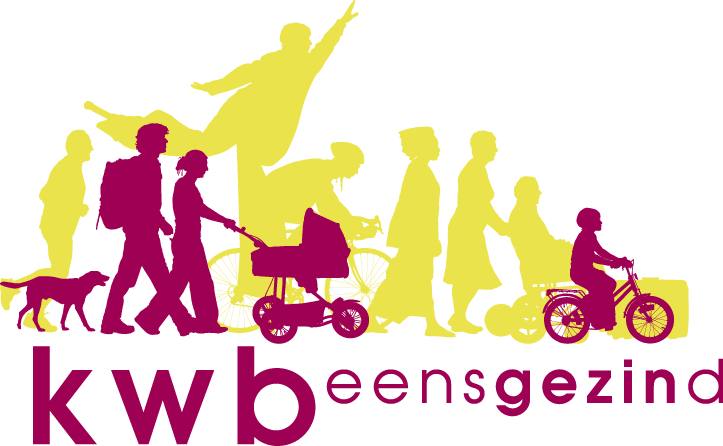 Wat staat er in de toekomst nog op het programma ?KWB rijdt met tram 9994 door Antwerpen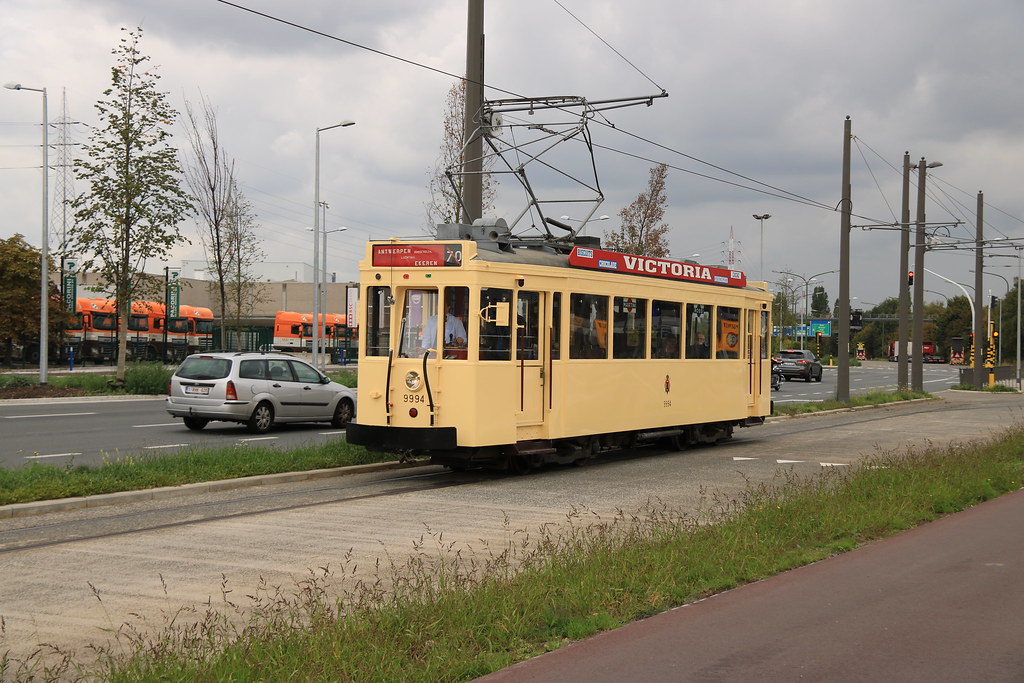 Op zaterdag 24 september organiseert KWB LO een speciaal evenement. We gaan die dag in de namiddag om 14u30 met de Boerentram 9994 door Antwerpen rijden. De inschrijvingen zijn afgesloten. We zullen in totaal met 29 deelnemers zijn. Vertrek is aan het trammuseum aan de Diksmuidelaan. Duurtijd van de tramrit is ongeveer 2 uur.Verloop tramrit:14u30 Uitrij Trammuseum, met de genodigden.14u40 Cogels Osylei14u55 Fr. Rooseveltplaats15u05 Noorderplaats15u15 Havenhuis15u25 Vertrek Havenhuis15u35 Eilandje MAS15u50 Huidevetterstraat16u00 Nationalebank, rechts Mechelsesteenweg16u10 Bolivarplaats16u20 Groenplaats16u40 Inrij in het museum, met de genodigdenWe spreken af dat we tram 9 nemen aan de tramhalte Blancefloerlaan/Galgenweellaan. Afspraak daar om 13.30 uur. Ingeschrevenen, die rechtstreeks naar de Diksmuidelaan komen, laten dit best weten zodat we niet moeten wachten.Na onze tramrit komen we terug naar Linkeroever om in het St-Anneke Centrum nog iets te drinken. Het café is gereserveerd voor ons.Kookavond in het SACOp maandag 26 september heeft de eerste kookavond plaats na de zomervakantie. Om 18.00 uur verwachten we onze leden van de KWB-kookploeg.Bierproeversavond in SACWoensdag 28 september 2022 is het opnieuw bierproeversavond om 20.00 uur in zaal Belvedere van het St-AnnekeCentrum. Wat zal er gedronken worden? Martha Sexy Bond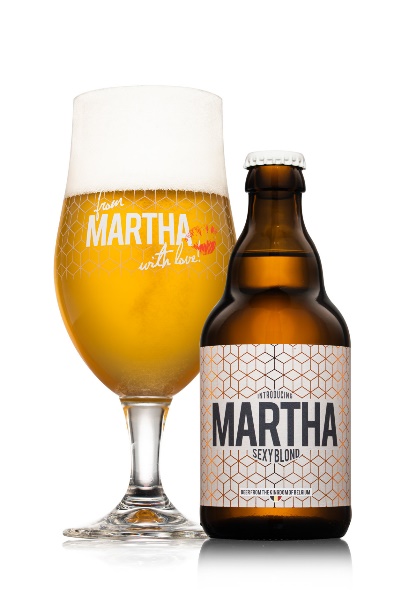 Inhoud: 33cl

Alcoholpercentage: 8%

Kleur: Sterk blond bier van hoge gisting met nagisting op fles

Land van herkomst:  België (The Brew Society, Heule)

Ingrediënten: Bevat zorgvuldig geselecteerde ingrediënten, zoals hoog-waardige gemoute gerst en drie soorten aromatische hop uit België.

Aroma & Smaak: Een strogeel bier met toetsen van wit, gedroogd fruit en kruidnagel. Zoete aanzet die omhelst wordt door de aanwezige alcohol. Een bier met een volle smaak, een verfijnd aroma die overgaat in een licht bittere afdronk.

Aanrader / Lekker bij:
Vis: Gegrilde tarbot met béarnaise        
Vlees: Entrecote met groene peper en krielaardappelen            
Dessert: Crème brûlée  
Kaas: Oud KortrijkLudiek tripel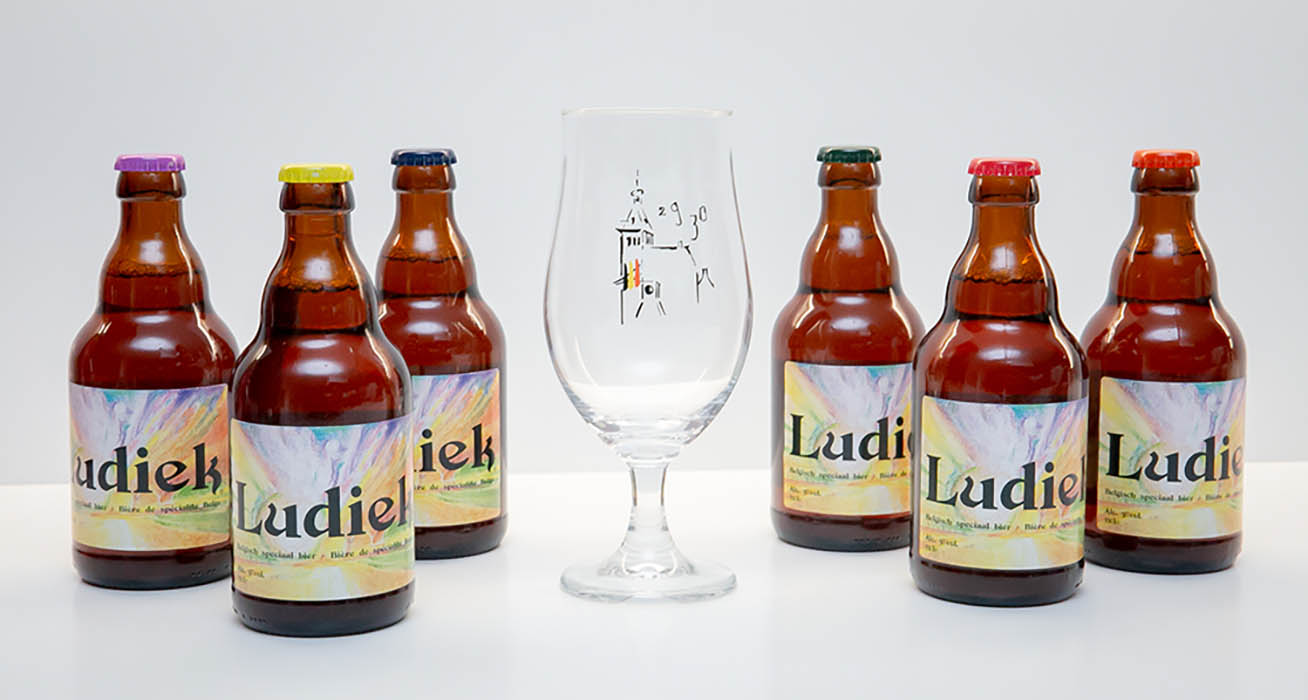 Fles: 33 cl.Alcohol gehalte: 9 % vol.Ludiek® staat voor het speels uitdrukken van een serieuze zaak en dat is dan ook al aan de verpakking te zien. Verschillende kleuren kroonkurken en een even kleurrijk label. De inhoud is heerlijk serieus, een goede smaak bij een stevig percentage alcohol. Ludiek® is een tripel die gebrouwen is met een drievoudige fermentatie. Deze manier van brouwen zorgt voor de unieke smaak. De gist geeft het bier zijn kruidig karakter. De subtiele hoptoets en lage restsuikers geven het bier zijn lange droge afdronk.Kleur: Goudgeel (EBC 14), met een invallende schuimkraag.Geur: Voornamelijk de kruidige geur van de gist. Lichte geur van mout en een flinke zweem alcohol.Smaak: Het huwelijk tussen de kruidigheid en het verwarmende van de alcohol maakt dit bier zo speciaal. De smaak gaat lang door en is droog door de hop en de lage restsuiker. Bitterheid IBU 31Brouwerij: Hobbybrouwerij 2930.Beer Brasschaat, Bloemaard 20Naast het nuttigen van deze twee bieren zal Jacques ons een demonstratie geven over de werking van een 3D-printer. Mensen die hierin geïnteresseerd zijn,  mogen ook komen.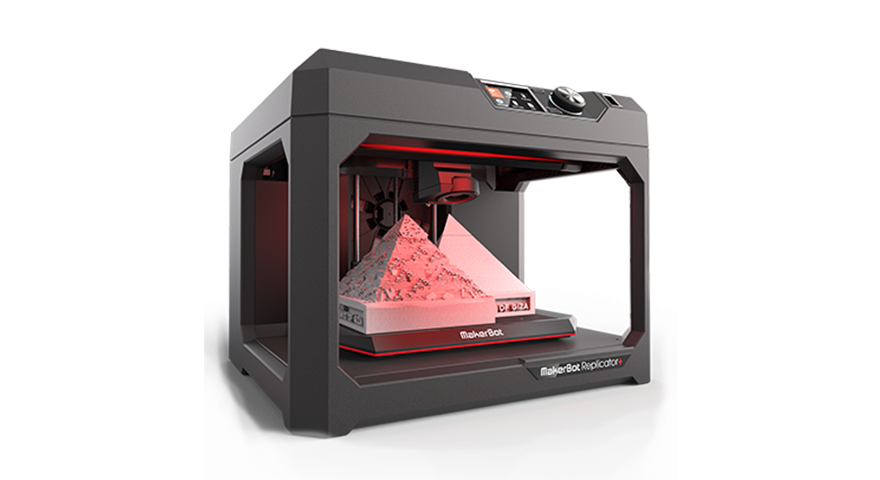 Laat weten of je komt.IN BIJLAGE AAN DEZE NIEUWSBRIEF WORDT DE FOLDER TOEGEVOEGD VAN DE 50ste ST-ANNEKESFEESTEN, DIE PLAATS HEBBEN IN HET WEEKEIND VAN 30/09, 01/10 en 02/10. OOK DE FOLDER VOOR HET MOSSELFEEST VAN ANNEKE MOSSEL  (15OKTOBER)  ZIT IN BIJLAGE. Wat heeft er sinds de laatste nieuwsbrief plaatsgevonden?Fietstocht naar Kalmthout - RoosendaalOp 1 september reden we een fietstocht van Heide-Kalmthout via Essen, Roosendaal, Rucphen en terug naar Heide-Kalmthout. Onze kroniek-schrijver noteerde volgende belevenissen (foto’s via Walter, Martha en Marcel):Route Heide Kalmthout  71km’s Morgens was nog koudonze  vriend Leo, had ons met de “Kar” gebracht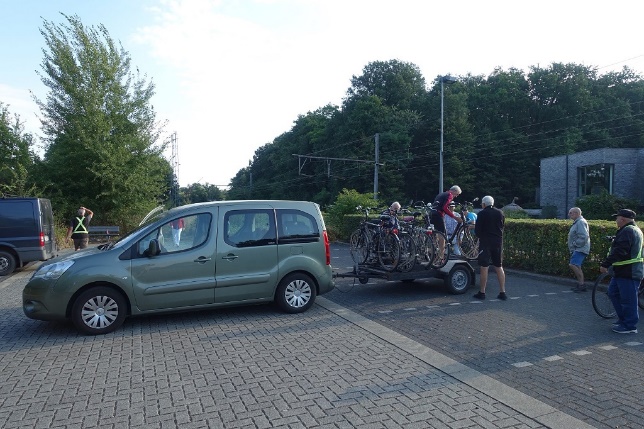 Onderweg na een stop deed iemand een knievalNodige zorg werd gedaan, door meneer “doe al”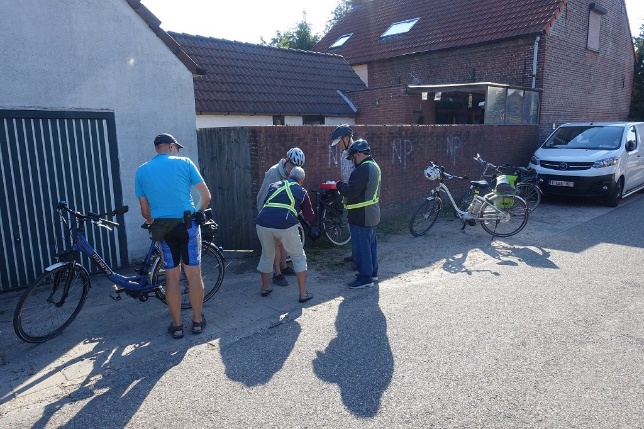 Op weg naar Roosendaal en Rucphen, een koffie in DIVERS proeflokaalDit met een kort verhaalKregen we elk een glaasje waterKrijgt ge zeker geen katerEen koekje om te proevenZodat we nog even vertoevenEen praline, een klein zoetjeBij ons noemen ze dat een toetje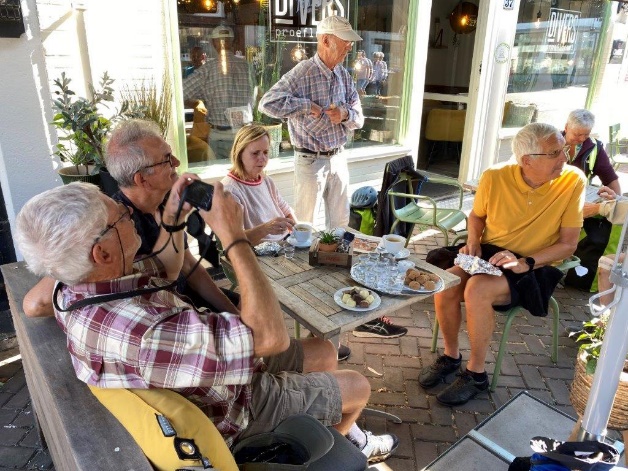 Na een eerste stop aan de molen, dachten we ons bokes op te etenMaar dat mochten we vergetenIn Rucphen aangekomen, vonden we het “Wapen van Nassau”rustig bokes eten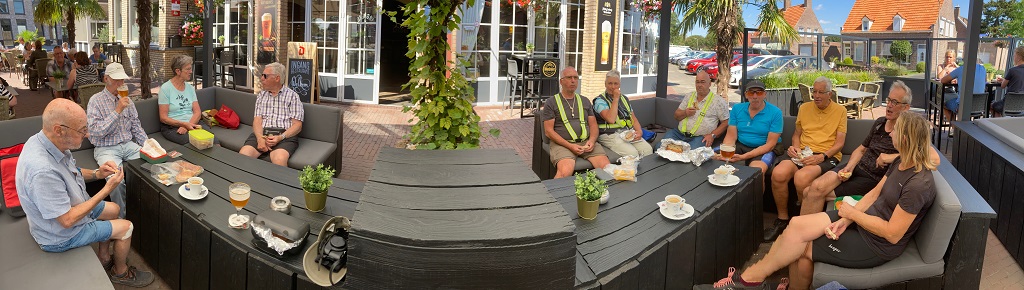 nadien naar de bakkersmolen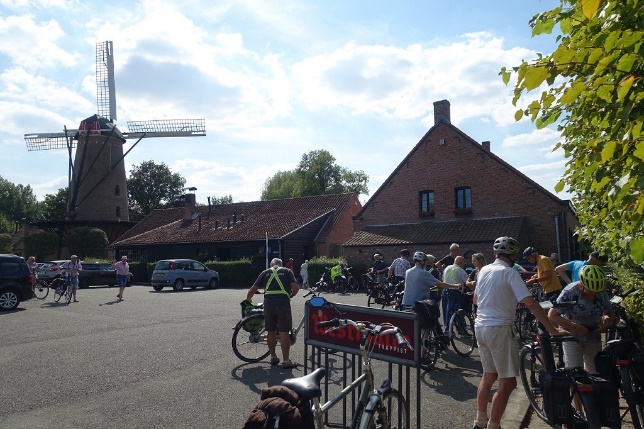 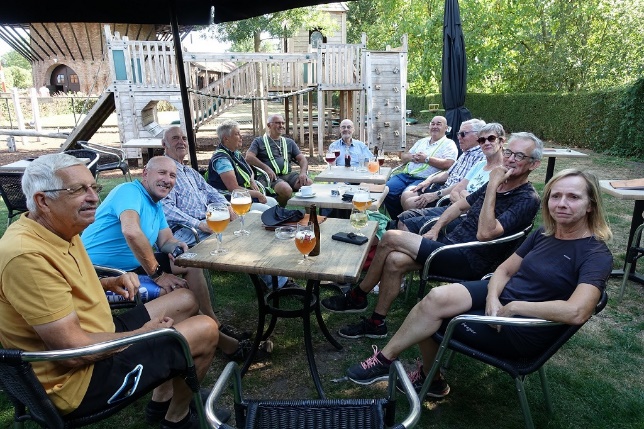 bij vertrek hier had het bijna tegengezeteniedereen stond klaarmoest iemand zijn sleutels van de fiets gaan zoeken, echt waardiezelfde persoon had ons onderweg laten stoppenzijn telefoon ging, en ons ritme was naar de knoppenen terugkomen van de rit,  stond Leo ons op te wachtenIn Heide was geen plaats meer voor een drinkdus zoeken naar een andere linkfietsen waren in tempo opgeladenzonder schadeaangekomen in SAC nog eentje drinken op ons gemaknogmaals dank aan allen die hebben bijgedragen tot deze mooie dagtot de volgende, ook weer met een lach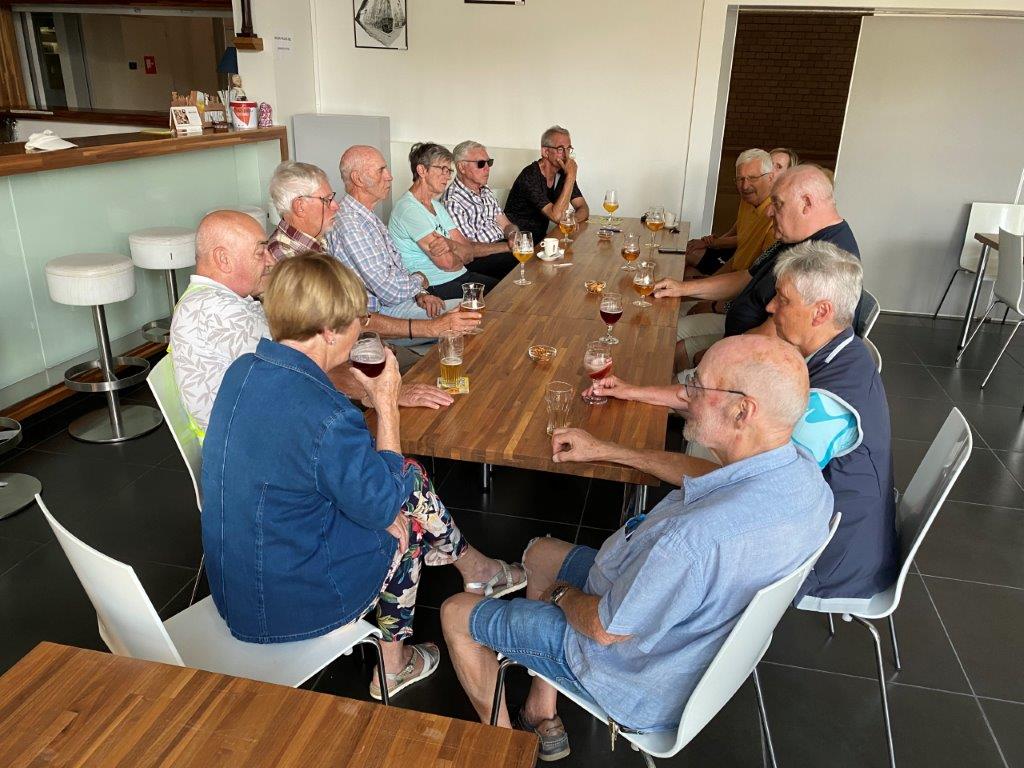 robertoKWB-FietsersMet de herfst en de winter in aantocht onderbreken de fietsers hun avondtochten tot de volgende lente. Vanaf 27 april 2023 rijden we opnieuw elke donderdagavond. Plaats van afspraak om 19.00 uur aan de bank bij de scouts-lokalen op de Gloriantlaan. Een dagtocht kan eventueel nog plaats vinden bij goed weer in het najaar.KWB-BeleggersVolgende beleggersavonden zijn op donderdag 20 oktober, woensdag 16 november en donderdag 15 december.KWB-BierproeversZij komen terug bij elkaar de vierde woensdag van de maand. Afspraak in het SAC om 20u00. KWB-KookploegZij komen opnieuw samen, meestal de laatste maandag van de maand in het SAC. KWB-JoggersElke zondagmorgen aan de toegangspoort van het St-Annekebos om 10.30 uurKWB-ZaalvoetbalVrijdagavond om de twee weken in de sporthal van Linkeroever.